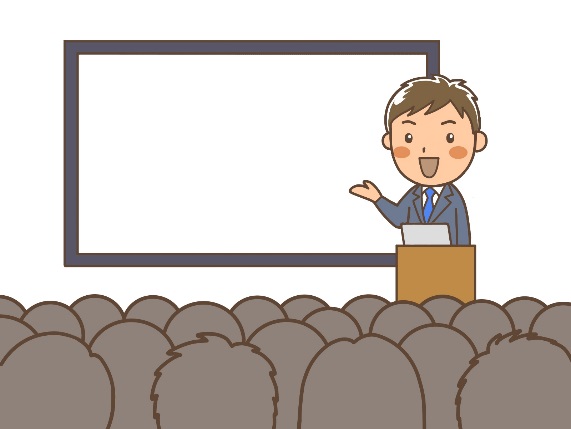 13：00　　開会13：10　　プレゼン発表15：00　　ポスター審査15：45　　一般投票締切16：20　　表彰式17：00　　閉会スケジュールは多少前後する場合がございます。※当日参加も可能ですが、準備の都合上事前にお申込みをお願いします。ＦＡＸ、E-mail、Ｗｅｂからお申し込み下さい。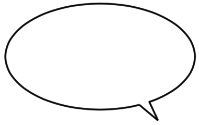 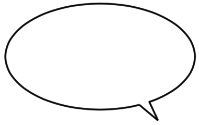 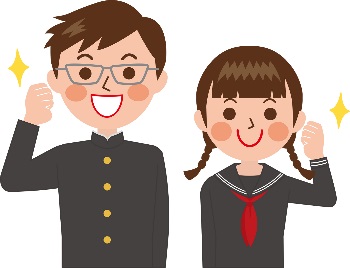 団　体　名団　体　名区分No所属・職名氏　　名※代表者1ふりがな※代表者1同伴者2同伴者3同伴者4同伴者5Ｗｅｂ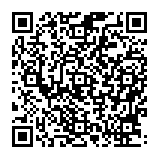 ＦＡＸ０１７８－２７－９３７９Ｅ-mailrenkei-o@hachinohe-ct.ac.jp ＵＲＬhttp://www.hachinohe-ct.ac.jp/coc/project/2017/11/000780.phphttp://www.hachinohe-ct.ac.jp/coc/project/2017/11/000780.phphttp://www.hachinohe-ct.ac.jp/coc/project/2017/11/000780.php